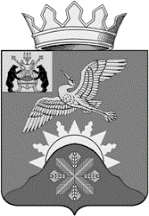 Российская ФедерацияНовгородская областьАДМИНИСТРАЦИЯ БАТЕЦКОГО МУНИЦИПАЛЬНОГО РАЙОНАПОСТАНОВЛЕНИЕот 30.10.2019 № 777п. БатецкийО внесении изменений впостановление Администрациимуниципального района от 11.01.2019 № 2 В соответствии с Федеральным законом от 5 апреля 2013 года № 44-ФЗ «О контрактной системе в сфере закупок товаров, работ, услуг для обеспечения государственных и муниципальных нужд», постановлениями Правительства Российской Федерации: от 21 ноября 2013 года  № 1043 «О требованиях к формированию, утверждению и ведению планов закупок товаров, работ, услуг для обеспечения нужд субъекта Российской Федерации и муниципальных нужд, а также требования к форме планов закупок товаров, работ, услуг»; от 05 июня 2015 года № 555 «Об установлении порядка обоснования закупок товаров, работ и услуг для обеспечения государственных и муниципальных нужд и форм такого обоснования»; от 29 октября 2015 года № 1168 «Об утверждении правил размещения в единой информационной системе в сфере закупок планов закупок товаров, работ, услуг для обеспечения государственных и муниципальных нужд, планов-графиков закупок товаров, работ, услуг для обеспечения государственных и муниципальных нужд»; постановлением Администрации Батецкого муниципального  района от 29 декабря 2015 года № 949 «Об утверждении Порядка формирования, утверждения и ведения планов закупок для обеспечения муниципальных нужд Батецкого муниципального района», Администрация Батецкого муниципального района ПОСТАНОВЛЯЕТ:1. Внести изменения в План закупок товаров, работ, услуг для обеспечения государственных и муниципальных нужд на 2019 финансовый год и плановый период 2020 и 2021 годов для нужд Администрации Батецкого муниципального района (ОКТМО 49603402101), утвержденный постановлением Администрации муниципального района от 11.01.2019 №2 «Об утверждении плана закупок на 2019 финансовый год и на плановый период 2020 и 2021 годов», изложив его в новой прилагаемой редакции. 2. Опубликовать постановление в муниципальной газете «Батецкий вестник» и разместить на официальном сайте Администрации Батецкого муниципального района в информационно-телекоммуникационной сети «Интернет». 3. Разместить План закупок товаров, работ, услуг для обеспечения муниципальных нужд на 2019 финансовый год и на плановый период 2020 и 2021 годов в единой информационной системе в сфере закупок в информационно-телекоммуникационной сети «Интернет»: http//zakupki.gov.ru.Глава района                                      В.Н. Ивановат№56п                                                                                                                                                         Утвержден                                                                                                                                           постановлением Администрации Батецкого муниципального района от 30.10.2019  № 777Форма обоснования закупок товаров, работ и услуг для обеспечения государственных 
и муниципальных нужд при формировании и утверждении плана закупокУТВЕРЖДАЮУТВЕРЖДАЮУТВЕРЖДАЮУТВЕРЖДАЮУТВЕРЖДАЮУТВЕРЖДАЮРуководитель (уполномоченное лицо)Руководитель (уполномоченное лицо)Руководитель (уполномоченное лицо)Руководитель (уполномоченное лицо)Руководитель (уполномоченное лицо)Руководитель (уполномоченное лицо)Глава района   Глава района   Иванов Владимир Николаевич  (должность)(подпись)(подпись)(подпись)(расшифровка подписи)(расшифровка подписи)№ п/п№ п/пИдентификационный код закупкиЦель осуществления закупкиЦель осуществления закупкиЦель осуществления закупкиНаименование объекта закупкиПлани-руемый год разме-щения извеще-ния, направ-ления пригла-шения, заклю-чения контрак-та с единст-венным поставщиком (подрядчиком, испол-нителемОбъем финансового обеспечения Объем финансового обеспечения Объем финансового обеспечения Объем финансового обеспечения Объем финансового обеспечения Объем финансового обеспечения Объем финансового обеспечения Объем финансового обеспечения Сроки (периодич-ность) осуществления планируемых закупокНаличие сведений о закупках в соответствии с пунктом 7 части 2 статьи 17 Федерального закона «О контракт-ной системе в сфере закупок товаров, работ, услуг для обеспечения государственных и муниципальных нужд» («да» или «нет»)Наличие сведений о закупках в соответствии с пунктом 7 части 2 статьи 17 Федерального закона «О контракт-ной системе в сфере закупок товаров, работ, услуг для обеспечения государственных и муниципальных нужд» («да» или «нет»)Сведения об обязательном общес-твен-ном обсуж-дении («да» или «нет»)Обос-нова-ние внесе-ния изме-нений№ п/п№ п/пИдентификационный код закупкинаименование мероприятия государствен-ной программы субъекта РФ (в том числе муниципальной программы) либо непрограммные направления деятельности(функции, полномочия)Ожидаемый резуль-тат реализации мероприятия государственной программы субъек-та Россий-ской ФедерацииОжидаемый резуль-тат реализации мероприятия государственной программы субъек-та Россий-ской ФедерацииНаименование объекта закупкиПлани-руемый год разме-щения извеще-ния, направ-ления пригла-шения, заклю-чения контрак-та с единст-венным поставщиком (подрядчиком, испол-нителемвсегов том числе планируемые платежив том числе планируемые платежив том числе планируемые платежив том числе планируемые платежив том числе планируемые платежив том числе планируемые платежив том числе планируемые платежиСроки (периодич-ность) осуществления планируемых закупокНаличие сведений о закупках в соответствии с пунктом 7 части 2 статьи 17 Федерального закона «О контракт-ной системе в сфере закупок товаров, работ, услуг для обеспечения государственных и муниципальных нужд» («да» или «нет»)Наличие сведений о закупках в соответствии с пунктом 7 части 2 статьи 17 Федерального закона «О контракт-ной системе в сфере закупок товаров, работ, услуг для обеспечения государственных и муниципальных нужд» («да» или «нет»)Сведения об обязательном общес-твен-ном обсуж-дении («да» или «нет»)Обос-нова-ние внесе-ния изме-нений№ п/п№ п/пИдентификационный код закупкинаименование мероприятия государствен-ной программы субъекта РФ (в том числе муниципальной программы) либо непрограммные направления деятельности(функции, полномочия)Ожидаемый резуль-тат реализации мероприятия государственной программы субъек-та Россий-ской ФедерацииОжидаемый резуль-тат реализации мероприятия государственной программы субъек-та Россий-ской ФедерацииНаименование объекта закупкиПлани-руемый год разме-щения извеще-ния, направ-ления пригла-шения, заклю-чения контрак-та с единст-венным поставщиком (подрядчиком, испол-нителемвсегона текущий финансовый годна текущий финансовый годна плановый периодна плановый периодна плановый периодна плановый периодпоследующие годы№ п/п№ п/пИдентификационный код закупкинаименование мероприятия государствен-ной программы субъекта РФ (в том числе муниципальной программы) либо непрограммные направления деятельности(функции, полномочия)Ожидаемый резуль-тат реализации мероприятия государственной программы субъек-та Россий-ской ФедерацииОжидаемый резуль-тат реализации мероприятия государственной программы субъек-та Россий-ской ФедерацииНаименование объекта закупкиПлани-руемый год разме-щения извеще-ния, направ-ления пригла-шения, заклю-чения контрак-та с единст-венным поставщиком (подрядчиком, испол-нителемвсегона текущий финансовый годна текущий финансовый годна первый годна первый годна второй годна второй годпоследующие годы112344567889910101112131414151.1.193530100114153010100100020006110244Расходы на обеспечение функций муниципальных органов; Обеспечение информационной безопасности деятельности органов местного самоуправления Батецкого муниципального района, защита муниципальных информационных ресурсовОказание услуг электрической связи для нужд Администрации муниципального района2019255300.00255300.00255300.000.000.000.000.000.00Срок осуществления закупки с 01.01.2019 по 31.12.2019 
ежемесячнонетнетнетИзменение закупки Иные случаи, установленные высшим исполнительным органом государственной власти субъекта Российской Федерации (местной администрацией) в порядке формирования, утверждения и ведения планов закупок22193530100114153010100100040006810412Приобретение в муниципальную собственность жилого помещения для детей-сирот и детей, оставшихся без попечения родителей, а также лиц из числа детей-сирот и детей, оставшихся без попечения родителей на территории п. Батецкий Новгородской областиПриобретение в муниципальную собственность жилого помещения для детей-сирот и детей, оставшихся без попечения родителей, а также лиц из числа детей-сирот и детей, оставшихся без попечения родителей на территории п. Батецкий Новгородской области2019590694.00590694.00590694.00 0.00 0.000.000.000.00Срок осуществления закупки с 01.04.2019 по 30.06.2019 
один раз в годНетНетНетИзменение закупки 
Использование в соответствии с законодательством Российской Федерации экономии, полученной при осуществлении закупок33193530100114153010100100140004399244Восстановление и благоустройство воинского захоронения в д. Воронино Батецкого районаВыполнение работ по благоустройству воинского захоронения в д. Воронино Батецкого района2019491530.00491530.00491530.000.000.000.000.000.00Срок осуществления закупки с 01.09.2019 по 31.12.2019 
один раз в годНетнетнетИзменение закупки 
Использование в соответствии с законодательством Российской Федерации экономии, полученной при осуществлении закупок44193530100114153010100100110007111244Выполнение работ по описанию местоположения границ населенных пунктов в координатах точек и внесение сведений о границах в государственный кадастр недвижимостиВыполнение работ по описанию местоположения границ населенных пунктов в координатах точек и внесение сведений о границах в государственный кадастр недвижимости2019208750.00208750.00208750.000.000.000.000.000.00Срок осуществления закупки с 01.08.2019 по 31.12.2019 
один раз в годНетНетНетИзменение закупки 
Использование в соответствии с законодательством Российской Федерации экономии, полученной при осуществлении закупок55193530100114153010100100130004399244Восстановление и благоустройство воинского захоронения «Братская могила воинов Советской Армии, партизан и жертв фашизма, погибших в период Великой Отечественной войны» на трассе Луга – Новгород в 1 км от д. Жестяная Горка Батецкого районаВыполнение работ по благоустройству воинского захоронения «Братская могила воинов Советской Армии , партизан и жертв фашизма, погибших в период Великой Отечественной войны» на трассе Луга – Новгород в 1 км от д. Жестяная Горка Батецкого района20194317949.604317949.604317949.600.000.000.000.000.00Срок осуществления закупки с 01.09.2019 по 31.12.2019 
один раз в годНетНетНет66193530100114153010100100120004399244Восстановление и благоустройство воинского захоронения «Братская могила воинов Советской Армии, погибших при освобождении п. Батецкий от немецко-фашистских захватчиков в 1944 году» на ул. Советская в п. БатецкийВыполнение работ по благоустройству воинского захоронения «Братская могила воинов Советской Армии, погибших при освобождении п. Батецкий от немецко-фашистских захватчиков в 1944 году» на ул. Советская в п. Батецкий  20197217851.007217851.007217851.000.000.000.000.000.00Срок осуществления закупки с 01.09.2019 по 31.12.2019 
Один раз в годНетНетНет77193530100114153010100100090000000244Поставка легкового автомобиляПоставка легкового автомобиля2019733432.00733432.00733432.000.000.000.000.000.00Срок осуществления закупки с 01.07.2019 по 31.10.2019 
Один раз в год НетНетНетИзменение закупки Использование в соответствии с законодательством Российской Федерации экономии, полученной при осуществлении закупок88193530100114153010100100100000170244Оказание услуг по организации и проведению мероприятий по отлову и содержанию безнадзорных животныхУслуги, связанные с охотой, ловлей и разведением диких животных201950000.0050000.0050000.000.000.000.000.000.00Срок осуществления закупки с 01.08.2019 по 31.12.2019 
Другая
В соответствии с условиями муниципального контрактаНетНетНетИзменение закупки 
Иные случаи, установленные высшим исполнительным органом государственной власти субъекта Российской Федерации (местной администрацией) в порядке формирования, утверждения и ведения планов закупок9919353010011415301010010005000681041Приобретение в муниципальную собственность жилого помещения для детей-сирот и детей, оставшихся без попечения родителей, а также лиц из числа детей-сирот и детей, оставшихся без попечения родителей на территории  Батецкого района Новгородской областиПриобретение в муниципальную собственность жилого помещения для детей-сирот и детей, оставшихся без попечения родителей, а также лиц из числа детей-сирот и детей, оставшихся без попечения родителей на территории  Батецкого района Новгородской области2019757300.00757300.00757300.000.000.000.000.000.00Срок осуществления закупки с 01.05.2019 по 31.07.2019 
один раз в годнетнет нет Изменение закупки Иные случаи, установленные высшим исполнительным органом государственной власти субъекта Российской Федерации (местной администрацией) в порядке формирования, утверждения и ведения планов закупок10.10.213530100114153010100100040006810412Приобретение в муниципаль-ную собствен-ность жилого помещения для детей-сирот и детей, оставшихся без попечения родителей, а также лиц из числа детей-сирот и детей, оставшихся без попечения родителей на территории п. Батецкий Новгородской областиПриобретение в муниципаль-ную собствен-ность жилого помещения для детей-сирот и детей, оставшихся без попечения родителей, а также лиц из числа детей-сирот и детей, оставшихся без попечения родителей на территории п. Батецкий Новгородской области2021906 138.520.000.000.000.00906138.52906138.520.00Срок осуществления закупки с 01.05.2021 по 31.07.2021 
один раз в годнетнетнет11.11.213530100114153010100100030006810412Приобретение в муниципаль-ную собствен-ность жилого помещения для детей-сирот и детей, оставшихся без попечения родителей, а также лиц из числа детей-сирот и детей, оставшихся без попечения родителей на территории п. Батецкий Новгородской областиПриобретение в муниципаль-ную собствен-ность жилого помещения для детей-сирот и детей, оставшихся без попечения родителей, а также лиц из числа детей-сирот и детей, оставшихся без попечения родителей на территории п. Батецкий Новгородской области2021906138.520.000.000.000.00906138.52906138.520.00Срок осуществления закупки с 01.04.2021 по 30.06.2021 
один раз в годнетнетнет12.12.213530100114153010100100020006110244Расходы на обеспечение функций муниципальных органов; Обеспечение информацион-ной безопасности деятельности органов местного самоуправления Батецкого муниципаль-ного района, защита муни-ципальных информационных ресурсовОказание услуг электрической связи для нужд Админист-рации муни-ципального района2021242300.000.000.000.000.00242300.00242300.000.00Срок осуществления закупки с 01.01.2021 по 31.12.2021ежемесячно нетнетнет13.13.213530100114153010100100010006110244Расходы на обеспечение функций муниципальных органов; Обеспечение информационной безопасности деятельности органов местного самоуправления Батецкого муниципального района, защита муниципальных информационных ресурсовОказание услуг междугородной и международной электрической связи для нужд Администрации Батецкого муниципального района202115000.000.000.000.000.0015000.0015000.000.00Срок осуществления закупки с 01.01.2021 по 31.12.2021 ежемесячнонетнетнет14.14.203530100114153010100100050006810412Приобретение в муниципальную собственность жилого помещения для детей-сирот и детей, оставшихся без попечения родителей, а также лиц из числа детей-сирот и детей, оставшихся без попечения родителей на территории п. Батецкий Новгородской областиПриобретение в муниципальную собственность жилого помещения для детей-сирот и детей, оставшихся без попечения родителей, а также лиц из числа детей-сирот и детей, оставшихся без попечения родителей на территории п. Батецкий Новгородской области2020906 138.520.000.00906 138.52906 138.520.000.000.00Срок осуществления закупки с 01.05.2020 по 31.07.2020 
один раз в годнетнетнет15.15.193530100114153010100100010003530244Расходы на обеспечение функций муниципальных органовОказание услуг по поставке тепловой энергии для нужд Администрации муниципального района2019114 598.60114 598.60114 598.600.000.000.000.000.00Срок осуществления закупки с 01.01.2019 по 31.12.2019 
ежемесячнонетнетнет16.16.203530100114153010100100020006110244Расходы на обеспечение функций муниципальных органов; Обеспечение информационной безопасности деятельности органов местного самоуправления Батецкого муниципального района, защита муниципальных информационных ресурсовОказание услуг электрической связи для нужд Администрации муниципального района2020242300.000.000.00242300.00242300.000.000.000.00Срок осуществления закупки с 01.01.2020 по 31.12.2020 
ежемесячнонетнетнет17.17.203530100114153010100100030006110244Расходы на обеспечение функций муниципальных органов; Обеспечение информационной безопасности деятельности органов местного самоуправления Батецкого муниципального района, защита муниципальных информационных ресурсовОказание услуг междугородной и международной электрической связи для нужд Администрации муниципального района202015000.000.000.0015000.0015000.000.000.000.00Срок осуществления закупки с 01.01.2020 по 31.12.2020 
ежемесячнонетнетнет18.18.193530100114153010100100030006110244Расходы на обеспечение функций муниципальных органов; Обеспечение информационной безопасности деятельности органов местного самоуправления Батецкого муниципального района, защита муниципальных информационных ресурсовОказание услуг междугородной и международной электрической связи для нужд Администрации муниципального района201915000.0015000.0015000.000.000.000.000.000.00Срок осуществления закупки с 01.01.2019 по 31.12.2019 
ежемесячнонетнетнет19.19.203530100114153010100100040006810412Приобретение в муниципальную собственность жилого помещения для детей-сирот и детей, оставшихся без попечения родителей, а также лиц из числа детей-сирот и детей, оставшихся без попечения родителей на территории п. Батецкий Новгородской областиПриобретение в муниципальную собственность жилого помещения для детей-сирот и детей, оставшихся без попечения родителей, а также лиц из числа детей-сирот и детей, оставшихся без попечения родителей на территории п. Батецкий Новгородской области2020906 138.520.000.00906 138.52906 138.520.000.000.00Срок осуществления закупки с 01.04.2020 по 30.06.2020 
один раз в годнетнетнет20.20.213530100114153010100100800000002442035301001141530101001006000000000019353010011415301010010070000000000Товары, работы или услуги на сумму, не превышающую 100 тыс. руб. (п.4 ч.1 ст.93 Феде-рального закона №44-ФЗ)20211 363170.080.000.000.000.001363170.081363170.080.00Срок осуществления закупки с 01.01.2019 по 31.12.2021другая 
по мере необходимостиИзменение закупки Иные случаи, установленные высшим исполнительным органом государственной власти субъекта Российской Федерации (местной администрацией) в порядке формирования, утверждения и ведения планов закупок20.20.213530100114153010100100800000002442035301001141530101001006000000000019353010011415301010010070000000000Товары, работы или услуги на сумму, не превышающую 100 тыс. руб. (п.4 ч.1 ст.93 Феде-рального закона №44-ФЗ)20201 3648700.740.000.001364870.741364870.740.000.000.00Срок осуществления закупки с 01.01.2019 по 31.12.2021другая 
по мере необходимостиИзменение закупки Иные случаи, установленные высшим исполнительным органом государственной власти субъекта Российской Федерации (местной администрацией) в порядке формирования, утверждения и ведения планов закупок20.20.213530100114153010100100800000002442035301001141530101001006000000000019353010011415301010010070000000000Товары, работы или услуги на сумму, не превышающую 100 тыс. руб. (п.4 ч.1 ст.93 Феде-рального закона №44-ФЗ)20191 909246.681909246,681909246,680.000.000.000.000.00Срок осуществления закупки с 01.01.2019 по 31.12.2021другая 
по мере необходимостиИзменение закупки Иные случаи, установленные высшим исполнительным органом государственной власти субъекта Российской Федерации (местной администрацией) в порядке формирования, утверждения и ведения планов закупокВ том числе по коду бюджетной классификации 80301049990072300244В том числе по коду бюджетной классификации 80301049990072300244В том числе по коду бюджетной классификации 80301049990072300244В том числе по коду бюджетной классификации 80301049990072300244В том числе по коду бюджетной классификации 80301049990072300244В том числе по коду бюджетной классификации 80301049990072300244В том числе по коду бюджетной классификации 80301049990072300244В том числе по коду бюджетной классификации 8030104999007230024491 678.8891 678.8891 678.880.000.000.000.000.00В том числе по коду бюджетной классификации80301059990051200244В том числе по коду бюджетной классификации80301059990051200244В том числе по коду бюджетной классификации80301059990051200244В том числе по коду бюджетной классификации80301059990051200244В том числе по коду бюджетной классификации80301059990051200244В том числе по коду бюджетной классификации80301059990051200244В том числе по коду бюджетной классификации80301059990051200244В том числе по коду бюджетной классификации8030105999005120024470080.2512080.2512080.2529000.0029000.0029000.0029000.000.00В том числе по коду бюджетной классификации80303141042428200244В том числе по коду бюджетной классификации80303141042428200244В том числе по коду бюджетной классификации80303141042428200244В том числе по коду бюджетной классификации80303141042428200244В том числе по коду бюджетной классификации80303141042428200244В том числе по коду бюджетной классификации80303141042428200244В том числе по коду бюджетной классификации80303141042428200244В том числе по коду бюджетной классификации8030314104242820024478800.0030000.0030000.0024400.0024400.0024400.0024400.000.00В том числе по коду бюджетной классификации80305021701328520244В том числе по коду бюджетной классификации80305021701328520244В том числе по коду бюджетной классификации80305021701328520244В том числе по коду бюджетной классификации80305021701328520244В том числе по коду бюджетной классификации80305021701328520244В том числе по коду бюджетной классификации80305021701328520244В том числе по коду бюджетной классификации80305021701328520244В том числе по коду бюджетной классификации8030502170132852024434383.004383.004383.0015000.0015000.0015000.0015000.000.00В том числе по коду бюджетной классификации 803010499900S2300244В том числе по коду бюджетной классификации 803010499900S2300244В том числе по коду бюджетной классификации 803010499900S2300244В том числе по коду бюджетной классификации 803010499900S2300244В том числе по коду бюджетной классификации 803010499900S2300244В том числе по коду бюджетной классификации 803010499900S2300244В том числе по коду бюджетной классификации 803010499900S2300244В том числе по коду бюджетной классификации 803010499900S230024422 919.7222 919.7222 919.720.000.000.000.000.00В том числе по коду бюджетной классификации803100499900N0820412В том числе по коду бюджетной классификации803100499900N0820412В том числе по коду бюджетной классификации803100499900N0820412В том числе по коду бюджетной классификации803100499900N0820412В том числе по коду бюджетной классификации803100499900N0820412В том числе по коду бюджетной классификации803100499900N0820412В том числе по коду бюджетной классификации803100499900N0820412В том числе по коду бюджетной классификации803100499900N08204124 017748.081037994.001037994.001 489 877.041 489 877.041 489 877.041 489 877.040.00В том числе по коду бюджетной классификации 803070510111S2280244В том числе по коду бюджетной классификации 803070510111S2280244В том числе по коду бюджетной классификации 803070510111S2280244В том числе по коду бюджетной классификации 803070510111S2280244В том числе по коду бюджетной классификации 803070510111S2280244В том числе по коду бюджетной классификации 803070510111S2280244В том числе по коду бюджетной классификации 803070510111S2280244В том числе по коду бюджетной классификации 803070510111S228024419500.009500.009500.005000.005000.005000.005000.000.00В том числе по коду бюджетной классификации 80301139990070650244В том числе по коду бюджетной классификации 80301139990070650244В том числе по коду бюджетной классификации 80301139990070650244В том числе по коду бюджетной классификации 80301139990070650244В том числе по коду бюджетной классификации 80301139990070650244В том числе по коду бюджетной классификации 80301139990070650244В том числе по коду бюджетной классификации 80301139990070650244В том числе по коду бюджетной классификации 803011399900706502443000.000.000.001500.001500.001500.001500.000.00В том числе по коду бюджетной классификации80304059990070720244В том числе по коду бюджетной классификации80304059990070720244В том числе по коду бюджетной классификации80304059990070720244В том числе по коду бюджетной классификации80304059990070720244В том числе по коду бюджетной классификации80304059990070720244В том числе по коду бюджетной классификации80304059990070720244В том числе по коду бюджетной классификации80304059990070720244В том числе по коду бюджетной классификации80304059990070720244159400.0050000.0050000.0054700.0054700.0054700.0054700.000.00В том числе по коду бюджетной классификации80304101042528190244В том числе по коду бюджетной классификации80304101042528190244В том числе по коду бюджетной классификации80304101042528190244В том числе по коду бюджетной классификации80304101042528190244В том числе по коду бюджетной классификации80304101042528190244В том числе по коду бюджетной классификации80304101042528190244В том числе по коду бюджетной классификации80304101042528190244В том числе по коду бюджетной классификации80304101042528190244150000.000.000.0075000.0075000.0075000.0075000.000.00В том числе по коду бюджетной классификации 80301049990001000244В том числе по коду бюджетной классификации 80301049990001000244В том числе по коду бюджетной классификации 80301049990001000244В том числе по коду бюджетной классификации 80301049990001000244В том числе по коду бюджетной классификации 80301049990001000244В том числе по коду бюджетной классификации 80301049990001000244В том числе по коду бюджетной классификации 80301049990001000244В том числе по коду бюджетной классификации 803010499900010002442941140.201500540.201500540.20720 300.00720 300.00720 300.00720 300.000.00В том числе по коду бюджетной классификации 80301139990028610244В том числе по коду бюджетной классификации 80301139990028610244В том числе по коду бюджетной классификации 80301139990028610244В том числе по коду бюджетной классификации 80301139990028610244В том числе по коду бюджетной классификации 80301139990028610244В том числе по коду бюджетной классификации 80301139990028610244В том числе по коду бюджетной классификации 80301139990028610244В том числе по коду бюджетной классификации 80301139990028610244241050.00241050.00241050.000.000.000.000.000.00В том числе по коду бюджетной классификации 80301139990028510244В том числе по коду бюджетной классификации 80301139990028510244В том числе по коду бюджетной классификации 80301139990028510244В том числе по коду бюджетной классификации 80301139990028510244В том числе по коду бюджетной классификации 80301139990028510244В том числе по коду бюджетной классификации 80301139990028510244В том числе по коду бюджетной классификации 80301139990028510244В том числе по коду бюджетной классификации 80301139990028510244102000.0063000.0063000.0019500.0019500.0019500.0019500.000.00В том числе по коду бюджетной классификации80304121221799990244В том числе по коду бюджетной классификации80304121221799990244В том числе по коду бюджетной классификации80304121221799990244В том числе по коду бюджетной классификации80304121221799990244В том числе по коду бюджетной классификации80304121221799990244В том числе по коду бюджетной классификации80304121221799990244В том числе по коду бюджетной классификации80304121221799990244В том числе по коду бюджетной классификации8030412122179999024415000.005000.005000.005000.005000.005000.005000.000.00В том числе по коду бюджетной классификации 80305019990028430244В том числе по коду бюджетной классификации 80305019990028430244В том числе по коду бюджетной классификации 80305019990028430244В том числе по коду бюджетной классификации 80305019990028430244В том числе по коду бюджетной классификации 80305019990028430244В том числе по коду бюджетной классификации 80305019990028430244В том числе по коду бюджетной классификации 80305019990028430244В том числе по коду бюджетной классификации 8030501999002843024440000.000.000.0020000.0020000.0020000.0020000.000.00В том числе по коду бюджетной классификации 80302039990051180244В том числе по коду бюджетной классификации 80302039990051180244В том числе по коду бюджетной классификации 80302039990051180244В том числе по коду бюджетной классификации 80302039990051180244В том числе по коду бюджетной классификации 80302039990051180244В том числе по коду бюджетной классификации 80302039990051180244В том числе по коду бюджетной классификации 80302039990051180244В том числе по коду бюджетной классификации 8030203999005118024437000.0010500.0010500.0011400.0011400.0015100.0015100.000.00В том числе по коду бюджетной классификации803100499900R0820412В том числе по коду бюджетной классификации803100499900R0820412В том числе по коду бюджетной классификации803100499900R0820412В том числе по коду бюджетной классификации803100499900R0820412В том числе по коду бюджетной классификации803100499900R0820412В том числе по коду бюджетной классификации803100499900R0820412В том числе по коду бюджетной классификации803100499900R0820412В том числе по коду бюджетной классификации803100499900R0820412954 800.00310000.00310000.00322 400.00322 400.00322 400.00322 400.000.00В том числе по коду бюджетной классификации80301139990059300244В том числе по коду бюджетной классификации80301139990059300244В том числе по коду бюджетной классификации80301139990059300244В том числе по коду бюджетной классификации80301139990059300244В том числе по коду бюджетной классификации80301139990059300244В том числе по коду бюджетной классификации80301139990059300244В том числе по коду бюджетной классификации80301139990059300244В том числе по коду бюджетной классификации8030113999005930024447960.0031160.0031160.002200.002200.0014 600.0014 600.000.00В том числе по коду бюджетной классификации80301049990070280244В том числе по коду бюджетной классификации80301049990070280244В том числе по коду бюджетной классификации80301049990070280244В том числе по коду бюджетной классификации80301049990070280244В том числе по коду бюджетной классификации80301049990070280244В том числе по коду бюджетной классификации80301049990070280244В том числе по коду бюджетной классификации80301049990070280244В том числе по коду бюджетной классификации80301049990070280244156800.0060200,0060200,0048 300.0048 300.0048 300.0048 300.000.00В том числе по коду бюджетной классификации80304090610228120244В том числе по коду бюджетной классификации80304090610228120244В том числе по коду бюджетной классификации80304090610228120244В том числе по коду бюджетной классификации80304090610228120244В том числе по коду бюджетной классификации80304090610228120244В том числе по коду бюджетной классификации80304090610228120244В том числе по коду бюджетной классификации80304090610228120244В том числе по коду бюджетной классификации80304090610228120244959079.66281138.84281138.84282 870.74282 870.74395 070.08395 070.080.00В том числе по коду бюджетной классификации 80308010711528030244В том числе по коду бюджетной классификации 80308010711528030244В том числе по коду бюджетной классификации 80308010711528030244В том числе по коду бюджетной классификации 80308010711528030244В том числе по коду бюджетной классификации 80308010711528030244В том числе по коду бюджетной классификации 80308010711528030244В том числе по коду бюджетной классификации 80308010711528030244В том числе по коду бюджетной классификации 8030801071152803024416000.000.000.008000.008000.008000.008000.000.00В том числе по коду бюджетной классификации 80304129990028080244В том числе по коду бюджетной классификации 80304129990028080244В том числе по коду бюджетной классификации 80304129990028080244В том числе по коду бюджетной классификации 80304129990028080244В том числе по коду бюджетной классификации 80304129990028080244В том числе по коду бюджетной классификации 80304129990028080244В том числе по коду бюджетной классификации 80304129990028080244В том числе по коду бюджетной классификации 80304129990028080244233000.0073000.0073000.0080000.0080000.0080000.0080000.000.00В том числе по коду бюджетной классификации80304090610171510244В том числе по коду бюджетной классификации80304090610171510244В том числе по коду бюджетной классификации80304090610171510244В том числе по коду бюджетной классификации80304090610171510244В том числе по коду бюджетной классификации80304090610171510244В том числе по коду бюджетной классификации80304090610171510244В том числе по коду бюджетной классификации80304090610171510244В том числе по коду бюджетной классификации80304090610171510244359000.00179000.00179000.0090000.0090000.0090000.0090000.000.00В том числе по коду бюджетной классификации803040906101S1510244В том числе по коду бюджетной классификации803040906101S1510244В том числе по коду бюджетной классификации803040906101S1510244В том числе по коду бюджетной классификации803040906101S1510244В том числе по коду бюджетной классификации803040906101S1510244В том числе по коду бюджетной классификации803040906101S1510244В том числе по коду бюджетной классификации803040906101S1510244В том числе по коду бюджетной классификации803040906101S15102449422.009422.009422.000.000.000.00.0.00.0.00В том числе по коду бюджетной классификации80301041042528190244В том числе по коду бюджетной классификации80301041042528190244В том числе по коду бюджетной классификации80301041042528190244В том числе по коду бюджетной классификации80301041042528190244В том числе по коду бюджетной классификации80301041042528190244В том числе по коду бюджетной классификации80301041042528190244В том числе по коду бюджетной классификации80301041042528190244В том числе по коду бюджетной классификации8030104104252819024475000.0075000.0075000.000.000.000.000.000.00В том числе по коду бюджетной классификации80303141101128530244В том числе по коду бюджетной классификации80303141101128530244В том числе по коду бюджетной классификации80303141101128530244В том числе по коду бюджетной классификации80303141101128530244В том числе по коду бюджетной классификации80303141101128530244В том числе по коду бюджетной классификации80303141101128530244В том числе по коду бюджетной классификации80303141101128530244В том числе по коду бюджетной классификации8030314110112853024433703.0033703.0033703.000.000.000.000.000.00В том числе по коду бюджетной классификации80307050435171340244В том числе по коду бюджетной классификации80307050435171340244В том числе по коду бюджетной классификации80307050435171340244В том числе по коду бюджетной классификации80307050435171340244В том числе по коду бюджетной классификации80307050435171340244В том числе по коду бюджетной классификации80307050435171340244В том числе по коду бюджетной классификации80307050435171340244В том числе по коду бюджетной классификации803070504351713402449000.009000.009000.000.000.000.000.000.00В том числе по коду бюджетной классификации80307051011172280244В том числе по коду бюджетной классификации80307051011172280244В том числе по коду бюджетной классификации80307051011172280244В том числе по коду бюджетной классификации80307051011172280244В том числе по коду бюджетной классификации80307051011172280244В том числе по коду бюджетной классификации80307051011172280244В том числе по коду бюджетной классификации80307051011172280244В том числе по коду бюджетной классификации8030705101117228024435484.7035484.7035484.700.000.000.000.000.00В том числе по коду бюджетной классификации80305021702328810244В том числе по коду бюджетной классификации80305021702328810244В том числе по коду бюджетной классификации80305021702328810244В том числе по коду бюджетной классификации80305021702328810244В том числе по коду бюджетной классификации80305021702328810244В том числе по коду бюджетной классификации80305021702328810244В том числе по коду бюджетной классификации80305021702328810244В том числе по коду бюджетной классификации80305021702328810244345000.00215000.00215000.00130000.00130000.000.000.000.00В том числе по коду бюджетной классификации803050305042R2990244В том числе по коду бюджетной классификации803050305042R2990244В том числе по коду бюджетной классификации803050305042R2990244В том числе по коду бюджетной классификации803050305042R2990244В том числе по коду бюджетной классификации803050305042R2990244В том числе по коду бюджетной классификации803050305042R2990244В том числе по коду бюджетной классификации803050305042R2990244В том числе по коду бюджетной классификации803050305042R299024412 177430.6012177430.6012177430.600.000.000.000.000.00В том числе по коду бюджетной классификации80305030504328830244В том числе по коду бюджетной классификации80305030504328830244В том числе по коду бюджетной классификации80305030504328830244В том числе по коду бюджетной классификации80305030504328830244В том числе по коду бюджетной классификации80305030504328830244В том числе по коду бюджетной классификации80305030504328830244В том числе по коду бюджетной классификации80305030504328830244В том числе по коду бюджетной классификации8030503050432883024424000.0024000.0024000.000.000.000.000.000.00В том числе по коду бюджетной классификации803050217031S2370244В том числе по коду бюджетной классификации803050217031S2370244В том числе по коду бюджетной классификации803050217031S2370244В том числе по коду бюджетной классификации803050217031S2370244В том числе по коду бюджетной классификации803050217031S2370244В том числе по коду бюджетной классификации803050217031S2370244В том числе по коду бюджетной классификации803050217031S2370244В том числе по коду бюджетной классификации803050217031S23702447366.697366.697366.690.000.000.000.000.00В том числе по коду бюджетной классификации80305021703172370244В том числе по коду бюджетной классификации80305021703172370244В том числе по коду бюджетной классификации80305021703172370244В том числе по коду бюджетной классификации80305021703172370244В том числе по коду бюджетной классификации80305021703172370244В том числе по коду бюджетной классификации80305021703172370244В том числе по коду бюджетной классификации80305021703172370244В том числе по коду бюджетной классификации8030502170317237024462100.0062100.0062100.000.000.000.000.000.00Итого для осуществления закупок Итого для осуществления закупок Итого для осуществления закупок Итого для осуществления закупок Итого для осуществления закупок Итого для осуществления закупок Итого для осуществления закупок Итого для осуществления закупок 23528846.7816661651.8816661651.883434447.783434447.783432747.123432747.120.00Ответственный исполнительОтветственный исполнительОтветственный исполнительОтветственный исполнительГлава района   Глава района   Глава района   Иванов Владимир Николаевич    Иванов Владимир Николаевич    Иванов Владимир Николаевич    Иванов Владимир Николаевич    Иванов Владимир Николаевич    Иванов Владимир Николаевич    Иванов Владимир Николаевич    Иванов Владимир Николаевич    Ответственный исполнительОтветственный исполнительОтветственный исполнительОтветственный исполнитель(должность)(должность)(должность)(подпись)(подпись)(расшифровка подписи)(расшифровка подписи)(расшифровка подписи)(расшифровка подписи)(расшифровка подписи)(расшифровка подписи)(расшифровка подписи)(расшифровка подписи)                                                                                                                                                                                    «30» октября  2019 г.                                                                                                                                                                                     «30» октября  2019 г.                                                                                                                                                                                     «30» октября  2019 г.                                                                                                                                                                                     «30» октября  2019 г.                                                                                                                                                                                     «30» октября  2019 г.                                                                                                                                                                                     «30» октября  2019 г.                                                                                                                                                                                     «30» октября  2019 г.                                                                                                                                                                                     «30» октября  2019 г.                                                                                                                                                                                     «30» октября  2019 г.                                                                                                                                                                                     «30» октября  2019 г.                                                                                                                                                                                     «30» октября  2019 г.                                                                                                                                                                                     «30» октября  2019 г.                                                                                                                                                                                     «30» октября  2019 г.                                                                                                                                                                                     «30» октября  2019 г.                                                                                                                                                                                     «30» октября  2019 г.                                                                                                                                                                                     «30» октября  2019 г.                                                                                                                                                                                     «30» октября  2019 г.                                                                                                                                                                                     «30» октября  2019 г.                                                                                                                                                                                     «30» октября  2019 г.                                                                                                                                                                                     «30» октября  2019 г. Вид документа (базовый (0), измененный (порядковый код изменения)) 
измененный (15)Вид документа (базовый (0), измененный (порядковый код изменения)) 
измененный (15)Вид документа (базовый (0), измененный (порядковый код изменения)) 
измененный (15)Вид документа (базовый (0), измененный (порядковый код изменения)) 
измененный (15)Вид документа (базовый (0), измененный (порядковый код изменения)) 
измененный (15)Вид документа (базовый (0), измененный (порядковый код изменения)) 
измененный (15)изменения15151515№ п/пИдентификационный код закупкиНаименование объекта и (или) объектов закупкиНаименование государственной программы или программы субъекта Российской Федерации, муниципальной программы (в том числе целевой программы, ведомственной целевой программы, иного документа стратегического и программно-целевого планирования) в случае, если закупка планируется в рамках указанной программыНаименование мероприятия государственной программы или программы субъекта Российской Федерации, муниципальной программы (в том числе целевой программы, ведомственной целевой программы, иного документа стратегического и программно-целевого планирования), наименование функции, полномочия государственного органа, органа управления государственным внебюджетным фондом, муниципального органа и (или) наименование международного договора Российской ФедерацииОбоснование соответствия объекта и (или) объектов закупки мероприятию государственной (муниципальной) программы, функциям, полномочиям и (или) международному договору Российской ФедерацииОбоснование соответствия объекта и (или) объектов закупки мероприятию государственной (муниципальной) программы, функциям, полномочиям и (или) международному договору Российской ФедерацииОбоснование соответствия объекта и (или) объектов закупки мероприятию государственной (муниципальной) программы, функциям, полномочиям и (или) международному договору Российской ФедерацииОбоснование соответствия объекта и (или) объектов закупки мероприятию государственной (муниципальной) программы, функциям, полномочиям и (или) международному договору Российской ФедерацииПолное наименование, дата принятия и номер утвержденных в соответствии со статьей 19 Федерального закона "О контрактной системе в сфере закупок товаров, работ, услуг для обеспечения государственных и муниципальных нужд" нормативных правовых (правовых) актов, устанавливающих требования к отдельным видам товаров, работ и услуг (в том числе предельные цены товаров, работ и услуг) и (или) к определению нормативных затрат на обеспечение функций, полномочий государственных органов, органов управления государственными внебюджетными фондами, муниципальных органов, в том числе подведомственных указанным органам казенных учреждений, или указание на отсутствие такого акта для соответствующего объекта и (или) соответствующих объектов закупкиПолное наименование, дата принятия и номер утвержденных в соответствии со статьей 19 Федерального закона "О контрактной системе в сфере закупок товаров, работ, услуг для обеспечения государственных и муниципальных нужд" нормативных правовых (правовых) актов, устанавливающих требования к отдельным видам товаров, работ и услуг (в том числе предельные цены товаров, работ и услуг) и (или) к определению нормативных затрат на обеспечение функций, полномочий государственных органов, органов управления государственными внебюджетными фондами, муниципальных органов, в том числе подведомственных указанным органам казенных учреждений, или указание на отсутствие такого акта для соответствующего объекта и (или) соответствующих объектов закупки123456666771193530100114153010100100040006810412Приобретение в муниципальную собственность жилого помещения для детей-сирот и детей, оставшихся без попечения родителей, а также лиц из числа детей-сирот и детей, оставшихся без попечения родителей на территории п. Батецкий Новгородской областиПриобретение в муниципальную собственность жилого помещения для детей-сирот и детей, оставшихся без попечения родителей, а также лиц из числа детей-сирот и детей, оставшихся без попечения родителей на территории п. Батецкий Новгородской областиВыполнение полномочий органов местного самоуправленияВыполнение полномочий органов местного самоуправленияВыполнение полномочий органов местного самоуправленияВыполнение полномочий органов местного самоуправленияНПА отсутствуютНПА отсутствуют2193530100114153010100100140004399244Выполнение работ по благоустройству воинского захоронения в д. Воронино Батецкого районаГосударственная программа Новгородской области «Создание и восстановление воинских захоронений на территории Новгородской области на 2019 – 2024 годы»Восстановление и благоустройство воинского захоронения в д. Воронино Батецкого районаВосстановление и благоустройство воинского захоронения в д. Воронино Батецкого районаВосстановление и благоустройство воинского захоронения в д. Воронино Батецкого районаВосстановление и благоустройство воинского захоронения в д. Воронино Батецкого районаВосстановление и благоустройство воинского захоронения в д. Воронино Батецкого районаНПА отсутствуют НПА отсутствуют 3193530100114153010100100110007111244Выполнение работ по описанию местоположения границ населенных пунктов в координатах точек и внесение сведений о границах в государственный кадастр недвижимостиВыполнение работ по описанию местоположения границ населенных пунктов в координатах точек и внесение сведений о границах в государственный кадастр недвижимостиВыполнение полномочий органов местного самоуправленияВыполнение полномочий органов местного самоуправленияВыполнение полномочий органов местного самоуправленияВыполнение полномочий органов местного самоуправленияНПА отсутствуютНПА отсутствуют4193530100114153010100100130004399244Выполнение работ по благоустройству воинского захоронения «Братская могила воинов Советской Армии , партизан и жертв фашизма, погибших в период Великой Отечественной войны» на трассе Луга – Новгород в 1 км от д. Жестяная Горка Батецкого районаГосударственная программа Новгородской области «Создание и восстановление воинских захоронений на территории Новгородской области на 2019 – 2024 годы»Восстановление и благоустройство воинского захоронения «Братская могила воинов Советской Армии, партизан и жертв фашизма, погибших в период Великой Отечественной войны» на трассе Луга – Новгород в 1 км от д. Жестяная Горка Батецкого районаВосстановление и благоустройство воинского захоронения «Братская могила воинов Советской Армии, партизан и жертв фашизма, погибших в период Великой Отечественной войны» на трассе Луга – Новгород в 1 км от д. Жестяная Горка Батецкого районаВосстановление и благоустройство воинского захоронения «Братская могила воинов Советской Армии, партизан и жертв фашизма, погибших в период Великой Отечественной войны» на трассе Луга – Новгород в 1 км от д. Жестяная Горка Батецкого районаВосстановление и благоустройство воинского захоронения «Братская могила воинов Советской Армии, партизан и жертв фашизма, погибших в период Великой Отечественной войны» на трассе Луга – Новгород в 1 км от д. Жестяная Горка Батецкого районаВосстановление и благоустройство воинского захоронения «Братская могила воинов Советской Армии, партизан и жертв фашизма, погибших в период Великой Отечественной войны» на трассе Луга – Новгород в 1 км от д. Жестяная Горка Батецкого районаНПА отсутствуютНПА отсутствуют5193530100114153010100100120004399244Выполнение работ по благоустройству воинского захоронения «Братская могила воинов Советской Армии, погибших при освобождении п. Батецкий от немецко-фашистских захватчиков в 1944 году» на ул. Советская в п. БатецкийГосударственная программа Новгородской области «Создание и восстановление воинских захоронений на территории Новгородской области на 2019 – 2024 годы»Восстановление и благоустройство воинского захоронения «Братская могила воинов Советской Армии, погибших при освобождении п. Батецкий от немецко-фашистских захватчиков в 1944 году» на ул. Советская в п. БатецкийВосстановление и благоустройство воинского захоронения «Братская могила воинов Советской Армии, погибших при освобождении п. Батецкий от немецко-фашистских захватчиков в 1944 году» на ул. Советская в п. БатецкийВосстановление и благоустройство воинского захоронения «Братская могила воинов Советской Армии, погибших при освобождении п. Батецкий от немецко-фашистских захватчиков в 1944 году» на ул. Советская в п. БатецкийВосстановление и благоустройство воинского захоронения «Братская могила воинов Советской Армии, погибших при освобождении п. Батецкий от немецко-фашистских захватчиков в 1944 году» на ул. Советская в п. БатецкийВосстановление и благоустройство воинского захоронения «Братская могила воинов Советской Армии, погибших при освобождении п. Батецкий от немецко-фашистских захватчиков в 1944 году» на ул. Советская в п. БатецкийНПА отсутствуютНПА отсутствуют6193530100114153010100100090000000244Поставка легкового автомобиля Обеспечение деятельности органов местного самоуправленияПоставка легкового автомобиляОбеспечение деятельности органов местного самоуправленияОбеспечение деятельности органов местного самоуправленияОбеспечение деятельности органов местного самоуправленияОбеспечение деятельности органов местного самоуправленияНПА отсутствуют НПА отсутствуют 7193530100114153010100100100000170244Услуги, связанные с охотой, ловлей и разведением диких животныхОказание услуг по организации и проведению мероприятий по отлову и содержанию безнадзорных животныхВыполнение полномочий органов местного самоуправленияВыполнение полномочий органов местного самоуправленияВыполнение полномочий органов местного самоуправленияВыполнение полномочий органов местного самоуправленияНПА отсутствуютНПА отсутствуют8193530100114153010100100050006810412Приобретение в муниципальную собственность жилого помещения для детей-сирот и детей, оставшихся без попечения родителей, а также лиц из числа детей-сирот и детей, оставшихся без попечения родителей на территории Батецкого района Новгородской областиПриобретение в муниципальную собственность жилого помещения для детей-сирот и детей, оставшихся без попечения родителей, а также лиц из числа детей-сирот и детей, оставшихся без попечения родителей на территории Батецкого района Новгородской областиВыполнение полномочий органов местного самоуправленияВыполнение полномочий органов местного самоуправленияВыполнение полномочий органов местного самоуправленияВыполнение полномочий органов местного самоуправленияНПА отсутствуютНПА отсутствуют9213530100114153010100100040006810412Приобретение в муниципальную собственность жилого помещения для детей-сирот и детей, оставшихся без попечения родителей, а также лиц из числа детей-сирот и детей, оставшихся без попечения родителей на территории п. Батецкий Новгородской областиПриобретение в муниципальную собственность жилого помещения для детей-сирот и детей, оставшихся без попечения родителей, а также лиц из числа детей-сирот и детей, оставшихся без попечения родителей на территории п. Батецкий Новгородской областиВыполнение полномочий органов местного самоуправленияВыполнение полномочий органов местного самоуправленияВыполнение полномочий органов местного самоуправленияВыполнение полномочий органов местного самоуправленияНПА отсутствуютНПА отсутствуют10213530100114153010100100030006810412Приобретение в муниципальную собственность жилого помещения для детей-сирот и детей, оставшихся без попечения родителей, а также лиц из числа детей-сирот и детей, оставшихся без попечения родителей на территории п. Батецкий Новгородской областиПриобретение в муниципальную собственность жилого помещения для детей-сирот и детей, оставшихся без попечения родителей, а также лиц из числа детей-сирот и детей, оставшихся без попечения родителей на территории п. Батецкий Новгородской областиВыполнение полномочий органов местного самоуправленияВыполнение полномочий органов местного самоуправленияВыполнение полномочий органов местного самоуправленияВыполнение полномочий органов местного самоуправленияНПА отсутствуютНПА отсутствуют11213530100114153010100100020006110244Оказание услуг электрической связи для нужд Администрации муниципального районаРасходы на обеспечение функций муниципальных органов; Обеспечение информационной безопасности деятельности органов местного самоуправления Батецкого муниципального района, защита муниципальных информационных ресурсовРасходы на обеспечение функций муниципальных органов; Обеспечение информационной безопасности деятельности органов местного самоуправления Батецкого муниципального района, защита муниципальных информационных ресурсовРасходы на обеспечение функций муниципальных органов; Обеспечение информационной безопасности деятельности органов местного самоуправления Батецкого муниципального района, защита муниципальных информационных ресурсовРасходы на обеспечение функций муниципальных органов; Обеспечение информационной безопасности деятельности органов местного самоуправления Батецкого муниципального района, защита муниципальных информационных ресурсовРасходы на обеспечение функций муниципальных органов; Обеспечение информационной безопасности деятельности органов местного самоуправления Батецкого муниципального района, защита муниципальных информационных ресурсовНПА отсутствуютНПА отсутствуют12213530100114153010100100010006110244Оказание услуг междугородной и международной электрической связи для нужд Администрации Батецкого муниципального районаРасходы на обеспечение функций муниципальных органов; Обеспечение информационной безопасности деятельности органов местного самоуправления Батецкого муниципального района, защита муниципальных информационных ресурсовРасходы на обеспечение функций муниципальных органов; Обеспечение информационной безопасности деятельности органов местного самоуправления Батецкого муниципального района, защита муниципальных информационных ресурсовРасходы на обеспечение функций муниципальных органов; Обеспечение информационной безопасности деятельности органов местного самоуправления Батецкого муниципального района, защита муниципальных информационных ресурсовРасходы на обеспечение функций муниципальных органов; Обеспечение информационной безопасности деятельности органов местного самоуправления Батецкого муниципального района, защита муниципальных информационных ресурсовРасходы на обеспечение функций муниципальных органов; Обеспечение информационной безопасности деятельности органов местного самоуправления Батецкого муниципального района, защита муниципальных информационных ресурсовНПА отсутствуютНПА отсутствуют13203530100114153010100100050006810412Приобретение в муниципальную собственность жилого помещения для детей-сирот и детей, оставшихся без попечения родителей, а также лиц из числа детей-сирот и детей, оставшихся без попечения родителей на территории п. Батецкий Новгородской областиПриобретение в муниципальную собственность жилого помещения для детей-сирот и детей, оставшихся без попечения родителей, а также лиц из числа детей-сирот и детей, оставшихся без попечения родителей на территории п. Батецкий Новгородской областиВыполнение полномочий органов местного самоуправленияВыполнение полномочий органов местного самоуправленияВыполнение полномочий органов местного самоуправленияВыполнение полномочий органов местного самоуправленияНПА отсутствуютНПА отсутствуют14193530100114153010100100010003530244Оказание услуг по поставке тепловой энергии для нужд Администрации муниципального районаНе программная деятельность. Решение Думы Батецкого муниципального района №239-РД от 19.12.2018 года "О бюджете Батецкого муниципального района на 2019 года и плановый период 2020 и 2021 годов"Расходы на обеспечение функций муниципальных органовРасходы на обеспечение функций муниципальных органовРасходы на обеспечение функций муниципальных органовРасходы на обеспечение функций муниципальных органовРасходы на обеспечение функций муниципальных органовНПА отсутствуютНПА отсутствуют15203530100114153010100100020006110244Оказание услуг электрической связи для нужд Администрации муниципального районаРасходы на обеспечение функций муниципальных органов; Обеспечение информационной безопасности деятельности органов местного самоуправления Батецкого муниципального района, защита муниципальных информационных ресурсовРасходы на обеспечение функций муниципальных органов; Обеспечение информационной безопасности деятельности органов местного самоуправления Батецкого муниципального района, защита муниципальных информационных ресурсовРасходы на обеспечение функций муниципальных органов; Обеспечение информационной безопасности деятельности органов местного самоуправления Батецкого муниципального района, защита муниципальных информационных ресурсовРасходы на обеспечение функций муниципальных органов; Обеспечение информационной безопасности деятельности органов местного самоуправления Батецкого муниципального района, защита муниципальных информационных ресурсовРасходы на обеспечение функций муниципальных органов; Обеспечение информационной безопасности деятельности органов местного самоуправления Батецкого муниципального района, защита муниципальных информационных ресурсовНПА отсутствуютНПА отсутствуют16193530100114153010100100020006110244Оказание услуг электрической связи для нужд Администрации муниципального районаРасходы на обеспечение функций муниципальных органов; Обеспечение информационной безопасности деятельности органов местного самоуправления Батецкого муниципального района, защита муниципальных информационных ресурсовРасходы на обеспечение функций муниципальных органов; Обеспечение информационной безопасности деятельности органов местного самоуправления Батецкого муниципального района, защита муниципальных информационных ресурсовРасходы на обеспечение функций муниципальных органов; Обеспечение информационной безопасности деятельности органов местного самоуправления Батецкого муниципального района, защита муниципальных информационных ресурсовРасходы на обеспечение функций муниципальных органов; Обеспечение информационной безопасности деятельности органов местного самоуправления Батецкого муниципального района, защита муниципальных информационных ресурсовРасходы на обеспечение функций муниципальных органов; Обеспечение информационной безопасности деятельности органов местного самоуправления Батецкого муниципального района, защита муниципальных информационных ресурсовНПА отсутствуютНПА отсутствуют17203530100114153010100100030006110244Оказание услуг междугородной и международной электрической связи для нужд Администрации муниципального районаРасходы на обеспечение функций муниципальных органов; Обеспечение информационной безопасности деятельности органов местного самоуправления Батецкого муниципального района, защита муниципальных информационных ресурсовРасходы на обеспечение функций муниципальных органов; Обеспечение информационной безопасности деятельности органов местного самоуправления Батецкого муниципального района, защита муниципальных информационных ресурсовРасходы на обеспечение функций муниципальных органов; Обеспечение информационной безопасности деятельности органов местного самоуправления Батецкого муниципального района, защита муниципальных информационных ресурсовРасходы на обеспечение функций муниципальных органов; Обеспечение информационной безопасности деятельности органов местного самоуправления Батецкого муниципального района, защита муниципальных информационных ресурсовРасходы на обеспечение функций муниципальных органов; Обеспечение информационной безопасности деятельности органов местного самоуправления Батецкого муниципального района, защита муниципальных информационных ресурсовНПА отсутствуютНПА отсутствуют18193530100114153010100100030006110244Оказание услуг междугородной и международной электрической связи для нужд Администрации муниципального районаРасходы на обеспечение функций муниципальных органов; Обеспечение информационной безопасности деятельности органов местного самоуправления Батецкого муниципального района, защита муниципальных информационных ресурсовРасходы на обеспечение функций муниципальных органов; Обеспечение информационной безопасности деятельности органов местного самоуправления Батецкого муниципального района, защита муниципальных информационных ресурсовРасходы на обеспечение функций муниципальных органов; Обеспечение информационной безопасности деятельности органов местного самоуправления Батецкого муниципального района, защита муниципальных информационных ресурсовРасходы на обеспечение функций муниципальных органов; Обеспечение информационной безопасности деятельности органов местного самоуправления Батецкого муниципального района, защита муниципальных информационных ресурсовРасходы на обеспечение функций муниципальных органов; Обеспечение информационной безопасности деятельности органов местного самоуправления Батецкого муниципального района, защита муниципальных информационных ресурсовНПА отсутствуютНПА отсутствуют19203530100114153010100100040006810412Приобретение в муниципальную собственность жилого помещения для детей-сирот и детей, оставшихся без попечения родителей, а также лиц из числа детей-сирот и детей, оставшихся без попечения родителей на территории п. Батецкий Новгородской областиПриобретение в муниципальную собственность жилого помещения для детей-сирот и детей, оставшихся без попечения родителей, а также лиц из числа детей-сирот и детей, оставшихся без попечения родителей на территории п. Батецкий Новгородской областиВыполнение полномочий органов местного самоуправленияВыполнение полномочий органов местного самоуправленияВыполнение полномочий органов местного самоуправленияВыполнение полномочий органов местного самоуправленияНПА отсутствуютНПА отсутствуют20213530100114153010100100800000002442035301001141530101001006000000000019353010011415301010010070000000000Товары, работы или услуги на сумму, не превышающую 100 тыс. руб. (п.4 ч.1 ст.93 Федерального закона №44-ФЗ)Муниципальная программа "Совершенствование системы муниципального управления и развития местного самоуправления в Батецком муниципальном районе на 2017-2019годыНаправление на профессиональную переподготовку и курсы повышения квалификации выборных должностных лиц, служащих и муниципальных служащих Батецкого муниципального района; Проведение мероприятий по использованию механизма ротации на муниципальной службе в Батецком муниципальном районе; Проведение совещаний, семинаров работников органов местного самоуправления муниципального района по актуальным вопросам. Увеличение состава резерва управленческих кадров Батецкого муниципального района по результатам проведения конкурсного отбора кандидатов для включения в резерв управленческих кадров осам развития местного самоуправления; Организация и проведение мероприятий, посвященных Дню местного самоуправления и поощрение активных и заслуженных работников органов местного самоуправления Батецкого муниципального района; Направление на дополнительное профессиональное обучение лиц, включенных в резерв управленческих кадров Батецкого муниципального района.В соответствии с п. 6 Правил обоснования закупок товаров, работ и услуг для обеспечения государственных и муниципальных нужд;, утвержденных постановлением Правительства РФ от 5 июня 2015 г. N 555 "ОБ установлении порядка обоснования закупок товаров, работ и услуг для обеспечения государственных и муниципальных нужд и форм такого обоснования" в отношении закупок , осуществляемых в соответствии с п. 4 ч. 1 ст. 93 Федерального Закона          № 44 .Обоснованию подлежит годовой объем указанных закупок. В соответствии с п. 4 ч. 1 ст. 93 закона о контрактной системе заказчик вправе осуществлять закупки товаров, работ, услуг на сумму, не превышающую 100,0 тыс. руб. у единственного поставщика, при этом годовой объем закупок, которые заказчик вправе осуществить на основании настоящего пункта, не должен превышать 2 млн. руб. Годовой объем закупок, которые планируется осуществить в соответствии с указанным пунктом, не превышает ограничений, установленных законом о контрактной системе, и предусмотрен общим объемом финансового обеспечения для обеспечения закупок. В 2019 году –  1909246,68; 2020 год – 1219870,74;2021 год – - 1348170,08. В соответствии с п. 6 Правил обоснования закупок товаров, работ и услуг для обеспечения государственных и муниципальных нужд;, утвержденных постановлением Правительства РФ от 5 июня 2015 г. N 555 "ОБ установлении порядка обоснования закупок товаров, работ и услуг для обеспечения государственных и муниципальных нужд и форм такого обоснования" в отношении закупок , осуществляемых в соответствии с п. 4 ч. 1 ст. 93 Федерального Закона          № 44 .Обоснованию подлежит годовой объем указанных закупок. В соответствии с п. 4 ч. 1 ст. 93 закона о контрактной системе заказчик вправе осуществлять закупки товаров, работ, услуг на сумму, не превышающую 100,0 тыс. руб. у единственного поставщика, при этом годовой объем закупок, которые заказчик вправе осуществить на основании настоящего пункта, не должен превышать 2 млн. руб. Годовой объем закупок, которые планируется осуществить в соответствии с указанным пунктом, не превышает ограничений, установленных законом о контрактной системе, и предусмотрен общим объемом финансового обеспечения для обеспечения закупок. В 2019 году –  1909246,68; 2020 год – 1219870,74;2021 год – - 1348170,08. В соответствии с п. 6 Правил обоснования закупок товаров, работ и услуг для обеспечения государственных и муниципальных нужд;, утвержденных постановлением Правительства РФ от 5 июня 2015 г. N 555 "ОБ установлении порядка обоснования закупок товаров, работ и услуг для обеспечения государственных и муниципальных нужд и форм такого обоснования" в отношении закупок , осуществляемых в соответствии с п. 4 ч. 1 ст. 93 Федерального Закона          № 44 .Обоснованию подлежит годовой объем указанных закупок. В соответствии с п. 4 ч. 1 ст. 93 закона о контрактной системе заказчик вправе осуществлять закупки товаров, работ, услуг на сумму, не превышающую 100,0 тыс. руб. у единственного поставщика, при этом годовой объем закупок, которые заказчик вправе осуществить на основании настоящего пункта, не должен превышать 2 млн. руб. Годовой объем закупок, которые планируется осуществить в соответствии с указанным пунктом, не превышает ограничений, установленных законом о контрактной системе, и предусмотрен общим объемом финансового обеспечения для обеспечения закупок. В 2019 году –  1909246,68; 2020 год – 1219870,74;2021 год – - 1348170,08. В соответствии с п. 6 Правил обоснования закупок товаров, работ и услуг для обеспечения государственных и муниципальных нужд;, утвержденных постановлением Правительства РФ от 5 июня 2015 г. N 555 "ОБ установлении порядка обоснования закупок товаров, работ и услуг для обеспечения государственных и муниципальных нужд и форм такого обоснования" в отношении закупок , осуществляемых в соответствии с п. 4 ч. 1 ст. 93 Федерального Закона          № 44 .Обоснованию подлежит годовой объем указанных закупок. В соответствии с п. 4 ч. 1 ст. 93 закона о контрактной системе заказчик вправе осуществлять закупки товаров, работ, услуг на сумму, не превышающую 100,0 тыс. руб. у единственного поставщика, при этом годовой объем закупок, которые заказчик вправе осуществить на основании настоящего пункта, не должен превышать 2 млн. руб. Годовой объем закупок, которые планируется осуществить в соответствии с указанным пунктом, не превышает ограничений, установленных законом о контрактной системе, и предусмотрен общим объемом финансового обеспечения для обеспечения закупок. В 2019 году –  1909246,68; 2020 год – 1219870,74;2021 год – - 1348170,08. 